短信签名修改申请表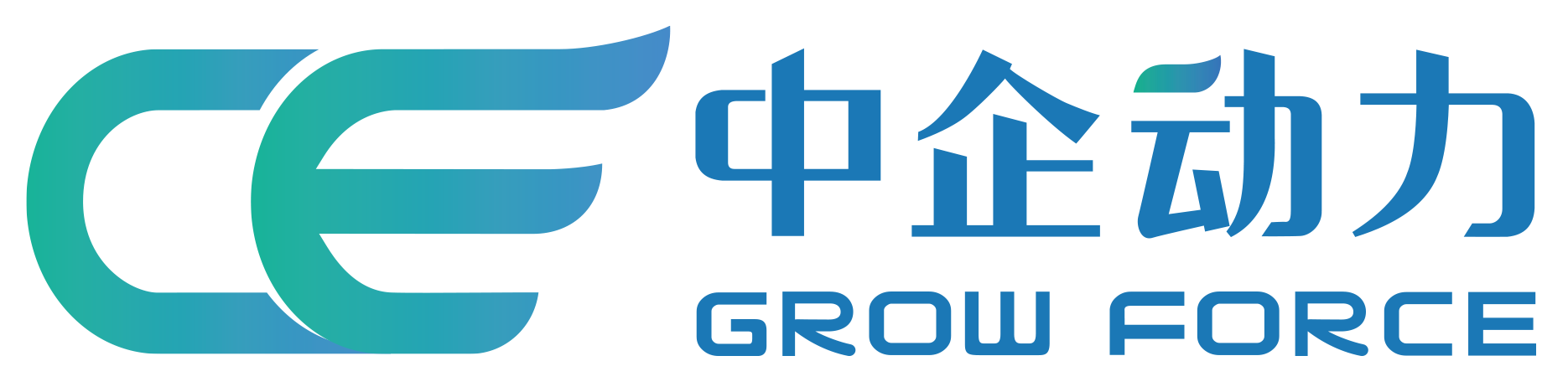 致：中企动力科技股份有限公司                               （公司名称）需要修改短信签名，将短信签名【中企动力】，修改为：                         ；申请人：                                  年   月  日盖章（公章） 